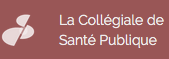 Collégiale de santé publique de l’AP-HPSoirée du jeudi 6 octobre 2016Lieu : Paris (à déterminer)17h-17h30 : Assemblée générale de la collégiale rapport moral du président, rapport financier, bilan 2016 et projets 201717h30-19h : Trois enjeux pour la santé publique en 2017Evolutions réglementaires concernant l’accès et l’utilisation des données de santé (Article 193 de la LMSS et règlement européen du 27 avril 2016 relatif à la protection des données)Frédérique Lesaulnier, chargée de mission auprès de la direction de l’Institut Thérapeutique MultiOrganismes Technologies pour la santé (ITMO), Alliance Nationale pour les Sciences de la Vie et de la Santé (AVIESAN)Les DIM et l’analyse des données à visée stratégique ou épidémiologique. Positionnement du DIM et données de santé  Laurent Molinier, chef du Département d’information médicale, Pôle santé publique et médecine sociale, CHU ToulouseCertification et santé publique : En quoi les modalités de la dernière version (patient traceur, compte qualité …) améliorent la qualité des soins ?Catherine Grenier, Directeur de l’amélioration de la qualité et de la sécurité des soins, HAS